Award
Nomination Form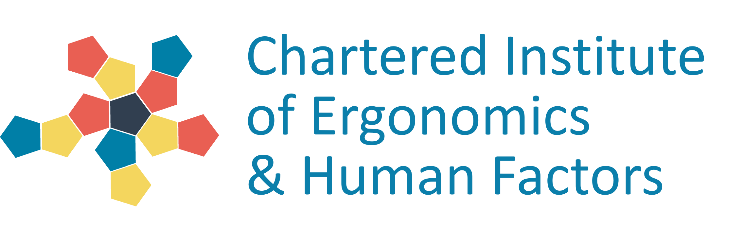 To be used for nominations forThe President's AwardInnovation AwardLifetime Achievement Award for Academic ResearchOutstanding Communications Award~~~~~~~~~~~~~~~~~~~~~~~~~~~~~~~~~~~~~~~~~~~~~~~~~~~~~~~~Please complete the nomination by following this step-by-step approach:Give details about your nominationProvide contact detailsGive your reasons for this nominationPlease provide a statement here about why you believe the nominee should receive the award (use as much space as you need).Find two refereesPlease supply the names and details of two referees who have agreed to support this nomination. Please ask each of the referees to ensure:They prepare a supporting statement giving information about their connection to the nominee and why they support this award nomination. They email their statements directly to ciehf@ergonomics.org.uk by the closing date of 3 May in order to complete this nomination. Please note that we will not be able to accept the nomination if we do not receive the referee statements by the closing date.Gather supporting documentsPlease gather any documents such as a detailed CV, a description of work activities or career achievements that you think will support this nomination for the award.Make your submission!When you’re ready, please save this document, then submit this nomination form and supporting documents here. The closing date is 3 May.~~~~~~~~~~~~~~~~~If you have any questions, please email ciehf@ergonomics.org.ukThank you.Which award is this nomination for?Who are you nominating for this award?Your name, as nominatorYour job title and organisationYour emailIf this nomination is for a group, who is the lead contactJob title and organisation of your nominee, or lead contactEmail of your nominee, or lead contactReferee 1Referee 2NameJob title and organisationRelationship to nominee(s)